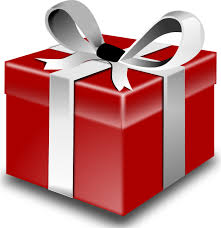 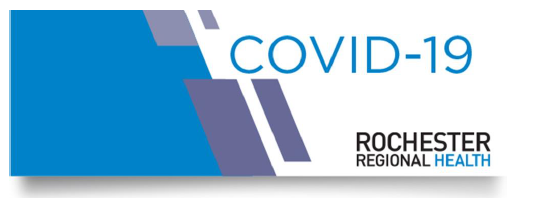    Holiday Donations During COVID-19As families, team members, and the community begin the tradition of sending gifts and donations to our patients and residents during the holiday season, please follow these infection prevention guidelines to help ensure the safety of those we care for:GiftsHomemade gifts are discouragedManufacturer-packaged gifts are preferred, including having gifts prewrapped by the manufacturer if this service is availableFood ItemsHomemade food items are discouragedPre-packaged food items are preferredItems shipped directly from the vendor are also a good optionGift HandlingIf possible, departments should hold all donations/gifts aside for 1 week prior to distributing to the patient/resident